от 21.12.2022 г.                                           с. Русско-Высоцкое                                        № 149В соответствии со статьей 11 Федерального закона от 28.12.2009 № 381-ФЗ «Об основах государственного регулирования торговой деятельности в Российской Федерации», Федеральным законом от 06.10.2003 № 131-ФЗ «Об общих принципах организации местного самоуправления в Российской Федерации», постановлением Правительства Ленинградской области от 29.05.2007 № 120 «Об организации розничных рынков на территории Ленинградской области», распоряжением Комитета по развитию малого, среднего бизнеса и потребительского рынка Ленинградской области от 21.10.2022 №287-р,  местная администрация МО Русско-Высоцкое сельское поселениеПОСТАНОВЛЯЕТ:1. Утвердить требования к внешнему виду и оформлению ярмарок на территории МО Русско-Высоцкое сельское поселение МО Ломоносовский муниципальный район Ленинградской области согласно приложению.2. Настоящее постановление вступает в силу со дня официального опубликования (обнародования). Разместить настоящее постановление на официальном сайте муниципального образования Русско-Высоцкое сельское поселение по адресу в сети Интернет: www.russko-vys.ru, копию постановления разместить на стенде в помещении местной администрации и в помещении библиотеки МО Русско-Высоцкое сельское поселение.  3. Контроль исполнения настоящего постановления оставляю за собой.Глава МО Русско-Высоцкое                     сельское поселение                                                                                                   Волкова Л.И.УТВЕРЖДЕНОПостановлением местной администрации МО Русско-Высоцкое сельское поселение от 21.12.2022 г. № 149 (приложение)ТРЕБОВАНИЯк внешнему виду и оформлению ярмарок на территории МО Русско-Высоцкое сельское поселение МО Ломоносовский муниципальный район Ленинградской области1. Общие положения1.1. Настоящие требования устанавливают общие требования к внешнему виду и оформлению ярмарок, проводимых на территории МО Русско-Высоцкое сельское поселение МО Ломоносовский муниципальный район Ленинградской области.1.2. Для целей настоящих требований к внешнему виду и оформлению ярмарок используются следующие понятия:- ярмарка – форма торговли, организуемая в установленном месте и на установленный срок с предоставлением торговых мест с целью продажи товаров (выполнения работ, оказания услуг) на основе свободно определяемых непосредственно при заключении договоров купли-продажи и договоров бытового подряда цен;- организатор ярмарки – орган государственной власти, орган местного самоуправления, юридическое лицо, индивидуальный предприниматель;- участник ярмарки (продавцы) – юридические лица, индивидуальные предприниматели, зарегистрированные в установленном законодательством Российской Федерации порядке, а также граждане (в том числе граждане, ведущие крестьянское (фермерское) хозяйство, личное подсобное хозяйство или занимающиеся садоводством, огородничеством, животноводством);- торговое место – место на ярмарке, отведенное организатором ярмарки продавцу;- место проведения ярмарки – торговый объект, земельный участок, часть земельного участка, расположенные на территории МО Русско-Высоцкое сельское поселение МО Ломоносовский муниципальный район Ленинградской области;- нестационарный торговый объект – палатка, шатер, мобильный объект (автомагазин), бахчевой развал, торговая тележка.2. Требования к внешнему виду и оформлению ярмарки2.1. Оформление ярмарок следует осуществлять в единой стилистической концепции, в том числе с использованием брендированного фирменного стиля. Оформление ярмарочной площадки должно соответствовать требованиям правил благоустройства, утвержденным на территории МО Русско-Высоцкое сельское поселение МО Ломоносовский муниципальный район Ленинградской области. При проведении праздничных ярмарок допускается использование культурных, национальных, фольклорных и иных элементов оформления, средств декора, связанных с тематикой проводимого торгового или торгово – праздничного мероприятия.2.2  Места для продажи товаров (выполнения работ, оказания услуг) (далее - торговые места) следует размещать в соответствии со схемой размещения торговых мест на ярмарке. На торговых местах используют следующие виды оборудования:2.2.1 легковозводимые сборно-разборные конструкции (торговые палатки) единого цветового решения. Торговая палатка, а также прилегающая к ней территория должны содержатся в чистоте.Требования к торговым палаткам:1) габариты исходного модуля:- глубина – не более 2 м;- ширина – не более 2,5 м;- высота – не более 3,0 м;2) место для выкладки товаров (прилавок) торговой палатки следует располагать на высоте не более 1,1 м от уровня земли;3) кровля палатки может быть односкатной (с минимальным уклоном 5% в сторону задней стенки) или двускатной;4) допустимо размещение вывески (информационной конструкции с указанием наименования хозяйствующего субъекта и (или) торгового объекта, категории товара, рода выполняемых работ, типа оказываемых услуг и т.п.). В случае размещения нижняя граница вывески должна находится на высоте не менее 2,3 м;5) расстояние между группами торговых палаток должны быть не менее 1,4 м.2.2.2 передвижные (мобильные) нестационарные торговые объекты (торговые автофургоны, автолавки, прицепы, полуприцепы). Передвижные средства торговли, а также прилегающая к ним территория должны содержатся в чистоте.Требования к передвижным средствам торговли: 1) габариты передвижных средств торговли:- длина – не более 6 м;- ширина – не более 2,5 м;- высота – не более 2,5 м;2) место для выкладки товаров (прилавок) передвижные средства торговли должно быть расположено на высоте не более 1,3 м от уровня земли;3) при оказании посредством передвижных средств торговли услуг общественного питания у каждого объекта следует установить урны, которые следует очищать по мере заполнения, но не реже 1 раза в сутки;4) перед передвижным средством торговли, представляющим услуги общественного питания, рекомендуется размещать табличку с меню;5) над торговым окном необходимо организовать навес или козырек шириной не менее 0,3 м;6) допустимо размещение вывески;7) передвижные средства торговли следует располагать в едином порядке (по одной линии).2.2.3 торговые автоматы (вендинговые автоматы). Торговые автоматы, а также прилегающие к ним территория должны содержаться в чистоте.2.2.4 нестационарные торговые объекты (киоски, павильоны). Используемые на ярмарках нестационарные торговые объекты должны соответствовать требованиям правил благоустройства, утвержденным на территории МО Русско-Высоцкое сельское поселение МО Ломоносовский муниципальный район Ленинградской области.2.2.5 торговые столы, стулья, прилавки единого образца.2.3 Торговые места рекомендуется оформлять скатертями единого образца высокой степени износостойкости и водонепроницаемости по заявленному количеству торговых мест.2.4 Специальная форма (фартуки) и бейджи продавцов рекомендуется оформлять в едином стиле. 3. Информационное обеспечение проведения ярмарки3.1. Организатор ярмарки обеспечивает: - размещение вывески при входе на ярмарку с указанием наименования организатора ярмарки, места его нахождения, контактных телефонов, режима работы ярмарки (времени проведения), сведений о количестве торговых мест для продажи товаров (выполнения работ, оказания услуг), телефонов контролирующих и надзорных органов (Управление Роспотребнадзора по Ленинградской области, ГУ МВД России по г.Санкт-Петербургу и Ленинградской области, ГУ МЧС России по Ленинградской области, Федеральная налоговая служба России, местной администрации МО Русско-Высоцкое сельское поселение МО Ломоносовский муниципальный район Ленинградской области);- свободный проход и доступ к торговым местам на ярмарке для инвалидов и других маломобильных групп населения;- возможность подключения к электросетям (если на ярмарке предусмотрена продажа скоропортящихся товаров);- удобный подъезд автотранспорта (не должны создаваться помехи для прохода пешеходов);- места для стоянки автотранспортных средств участников и посетителей ярмарки (при наличии возможности);- освещение торговых мест при проведении ярмарки в темное время суток;- содержание в надлежащем санитарно-гигиеническом состоянии места торговли; - оснащение места проведения ярмарок контейнерами для сбора мусора и туалетами;3.2. Для организации торговых мест на ярмарках участниками ярмарки используются:- нестационарные торговые объекты;- торговое оборудование, предназначенное для выкладки товара и хранения запасов;-  вывеска с указанием наименования участника ярмарки (юридического лица, индивидуального предпринимателя), места его нахождения (адреса), контактного телефона;- холодильное оборудование, обеспечивающее возможность соблюдения условий приема, хранения и отпуска товаров, оборудование должно соответствовать государственным стандартам, санитарным нормам и требованиям техники безопасности, а также быть чистым, целостным (без сколов, трещин, ржавчины, и т.д.);- исправные весоизмерительные приборы, прошедшие своевременную и в установленном порядке метрологическую поверку;- ценники единого образца на каждом наименовании товара (работ, услуг);- контрольно-кассовая техника в случаях, предусмотренных законодательством Российской Федерации.3.4. Нестационарные торговые объекты оформляются в единой цветовой гамме по колористике с небольшими различиями в тонах.Для их отделки должны использоваться современные сертифицированные материалы, отвечающие санитарно-гигиеническим требованиям, нормам противопожарной безопасности.3.5. Нестационарные торговые объекты и их элементы должны иметь эстетический внешний вид, находиться в технически исправном состоянии, не иметь загрязнений и повреждений, в том числе трещин, ржавчины, пятен выгорания цветового пигмента, порывов и деформаций.3.6. Приобретение нестационарных торговых объектов, торгового инвентаря, оборудования осуществляется за счет участника ярмарки.3.7. Мобильные торговые объекты (автомагазины) должны использоваться при условии государственной регистрации и прохождения ими государственного технического осмотра.4. Заключительные положения4.1. Настоящие требования обязательны для выполнения всеми лицами, участвующими в процессе организации и проведения ярмарок на территории МО Русско-Высоцкое сельское поселение МО Ломоносовский муниципальный район Ленинградской области.4.2. В случае нарушения участником ярмарки настоящих требований сотрудниками местной администрации МО Русско-Высоцкое сельское поселение а принимаются меры административного воздействия в соответствии с областным законом Ленинградской области от 02.07.2003 № 47-оз «Об административных правонарушениях». 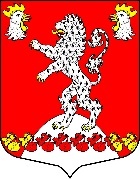 Местная администрация МО Русско-Высоцкое сельское поселение                                       МО Ломоносовский муниципальный район Ленинградской областиПОСТАНОВЛЕНИЕОб утверждении общих (рамочных) требований к внешнему виду и оформлению ярмарок на территории МО Русско-Высоцкое сельское поселение 